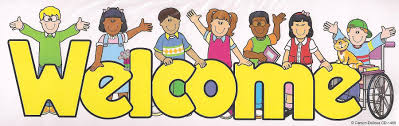 A warm welcome to all our new children and their families to Mossvale Nursery.LunchesWe are a health promoting nursery and would appreciate your support in encouraging your child to bring healthy lunches.  Please avoid any foods containing nuts as we have some children with a nut allergy.  If your child wishes a nursery lunch, the cost is now £2.25.  Please advise your child’s keyworker and pop the payment in the envelopes provided with your child’s name on it in the “red box” in the main nursery room or you can drop the money off at the Main office at the School.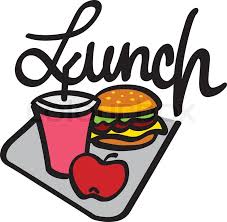 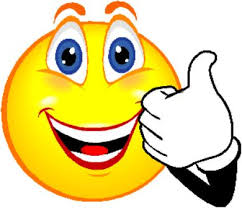 Your support is needed    We ask that parents and carers please pick up their children Promptly at the end of their session to avoid staffing implications.Morning Session 8.20am – 11.30am                Afternoon Session 12.35pm – 3.45pm                Full Day Session 8.50am – 3.05pmParent/carers, you are invited to join us for some fun. These are available every day during your child’s session. Please add your name to the list on the Parent’s Noticeboard. Younger siblings also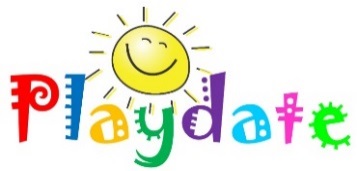 Welcome.Cookery Classes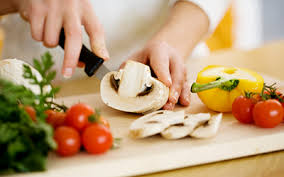 Parent/carers, you are invited to take part in Cookery classes. Please speak to the following Key-workers to book your time:-Tuesday 1.00pm – Wilma ,Friday 9.30am - KarenFriday   9.30am – KarenThe children managed their Sponsored Walk which was fantastic. Thank you to all 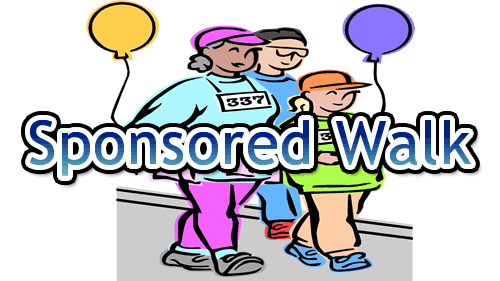 parents/carers/families for your support. We raised a Fantastic £926.51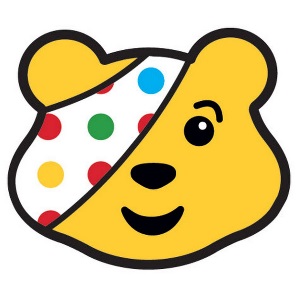 CHILDREN IN NEEDWe had a fabulous time taking part in the experience in aid of Children in Need recently, and managed to raise a fantastic £ 56.10. Thank you for all your support in raising funds for a cause very close to our hearts. We had lots of fun coming to Nursery in our pyjamas and enjoyed the games, baking and other fun things that made it such a great day for all the children and staff. We couldn’t have done it without your support.BOOKBUG CLUB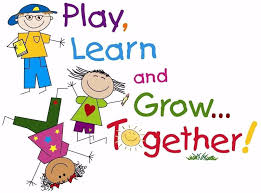 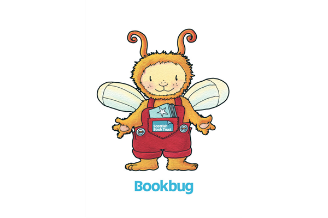 The children have the opportunity to take part in Bookbug Sessions. We are Looking to extend this to include parents and carers on a regular basis in the New year. Please inform your child’s keyworker if you are interested in taking part.Learning ProfilesThe profiles enables staff to make observations of learning, linking this to a photograph and a curriculum outcome. You can access your child’s profile at any time, this enables you to see the development and progress of your child. There is also a section for parents to contribute their comments and include achievements from home.	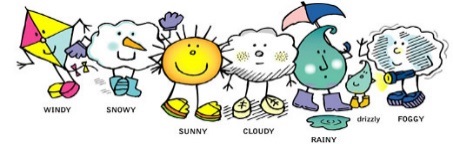 OUTDOOR CURRICULUMAs the outdoor is simply an extension of our curriculum here at Mossvale Nursery, we would like you to dress or bring suitable clothing each day to allow your child to benefit from all weather experience as the opportunities arise outdoors is full of interesting and fascinating experiences where deep-level learning can take place on a daily basis 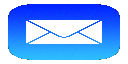 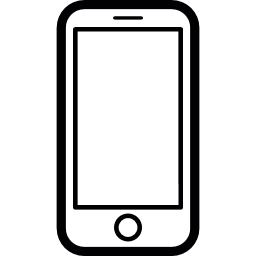 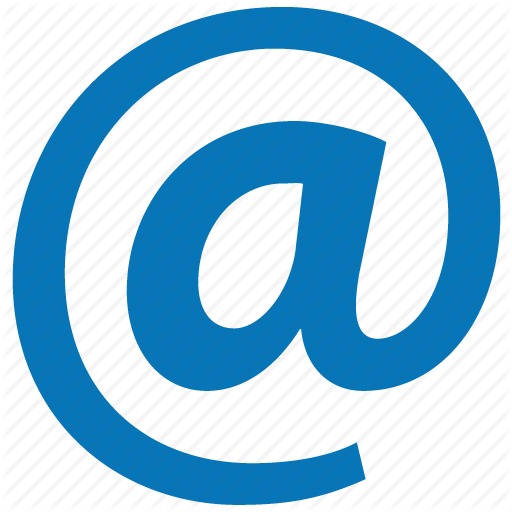 CHANGE OF ADDRESS & CONTACT NUMBERIt is VERY IMPORTANT that you let us know immediatley of any change of address telephone or mobile contact details. Forms are available in nursery for you to complete. Nursery fund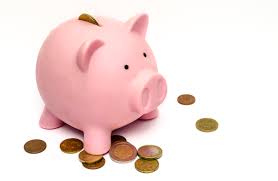 A £3.00 weekly donation helps cover the costs of items such as snacks, special craft materials, parties and treats for the children at special times of the year.  However, I must stress that these donations are purely voluntary.  However, if you would like to contribute, any donation, it would be greatly appreciatedDecember Birthdays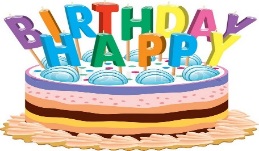 Lottie Coyle, Milie Hanvidge & Oliver Kowaleusui                       HAPPY BIRTHDAY TO YOU ALL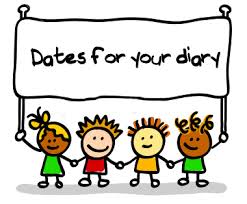 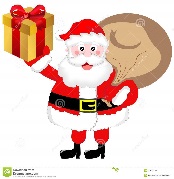 Christmas PartyWednesday 19th December during the morning and afternoon sessions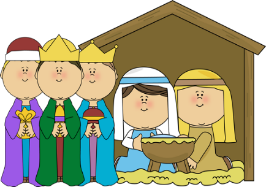 Nativity 12th December at 1.30pmWe would like to invite families/carers to come and join us for a celebration of Christmas Morning and children not attending nursery on a Wednesday should come to nursery at 1pmCHRISTMAS SESSION AND CLOSING TIMESMorning Session  9.00am – 11.30amAfternoon Session  12.00pm – 2.30pmNursery Closes at 2.30pmCHRISTMAS HOLIDAYSNursery will close for Christmas holidays on Friday 21st December and reopen on Monday 7th January WE WOULD LIKE TO THANK  ALL OUR PARENTS AND  CARERS  FOR YOUR SUPPORT THROUGHT THE YEAR AND TAKE THIS OPPORTUNITYTO WISH YOU ALL VERY A MERRY CHRISTMAS AND A  HAPPY NEW YEAR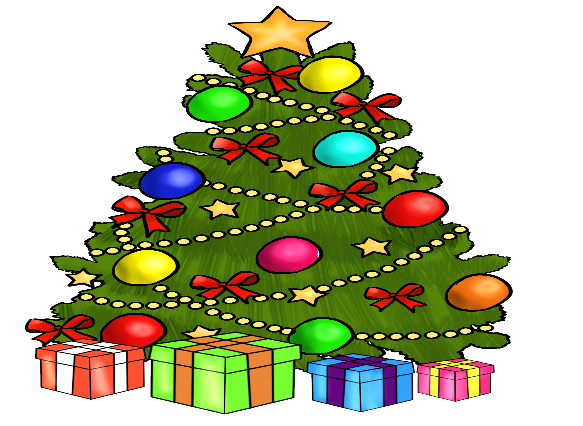 A warm welcome to all our new children and their families to Mossvale Nursery.LunchesWe are a health promoting nursery and would appreciate your support in encouraging your child to bring healthy lunches.  Please avoid any foods containing nuts as we have some children with a nut allergy.  If your child wishes a nursery lunch, the cost is now £2.25.  Please advise your child’s keyworker and pop the payment in the envelopes provided with your child’s name on it in the “red box” in the main nursery room or you can drop the money off at the Main office at the School.Your support is needed    We ask that parents and carers please pick up their children Promptly at the end of their session to avoid staffing implications.Morning Session 8.20am – 11.30am                Afternoon Session 12.35pm – 3.45pm                Full Day Session 8.50am – 3.05pmParent/carers, you are invited to join us for some fun. These are available every day during your child’s session. Please add your name to the list on the Parent’s Noticeboard. Younger siblings alsoWelcome.Cookery ClassesParent/carers, you are invited to take part in Cookery classes. Please speak to the following Key-workers to book your time:-Tuesday 1.00pm – Wilma ,Friday 9.30am - KarenFriday   9.30am – KarenThe children managed their Sponsored Walk which was fantastic. Thank you to all parents/carers/families for your support. We raised a Fantastic £926.51CHILDREN IN NEEDWe had a fabulous time taking part in the experience in aid of Children in Need recently, and managed to raise a fantastic £ 56.10. Thank you for all your support in raising funds for a cause very close to our hearts. We had lots of fun coming to Nursery in our pyjamas and enjoyed the games, baking and other fun things that made it such a great day for all the children and staff. We couldn’t have done it without your support.BOOKBUG CLUBThe children have the opportunity to take part in Bookbug Sessions. We are Looking to extend this to include parents and carers on a regular basis in the New year. Please inform your child’s keyworker if you are interested in taking part.Learning ProfilesThe profiles enables staff to make observations of learning, linking this to a photograph and a curriculum outcome. You can access your child’s profile at any time, this enables you to see the development and progress of your child. There is also a section for parents to contribute their comments and include achievements from home.	OUTDOOR CURRICULUMAs the outdoor is simply an extension of our curriculum here at Mossvale Nursery, we would like you to dress or bring suitable clothing each day to allow your child to benefit from all weather experience as the opportunities arise outdoors is full of interesting and fascinating experiences where deep-level learning can take place on a daily basis CHANGE OF ADDRESS & CONTACT NUMBERIt is VERY IMPORTANT that you let us know immediatley of any change of address telephone or mobile contact details. Forms are available in nursery for you to complete. Nursery fundA £3.00 weekly donation helps cover the costs of items such as snacks, special craft materials, parties and treats for the children at special times of the year.  However, I must stress that these donations are purely voluntary.  However, if you would like to contribute, any donation, it would be greatly appreciatedDecember BirthdaysLottie Coyle, Milie Hanvidge & Oliver Kowaleusui                       HAPPY BIRTHDAY TO YOU ALLChristmas PartyWednesday 19th December during the morning and afternoon sessionsNativity 12th December at 1.30pmWe would like to invite families/carers to come and join us for a celebration of Christmas Morning and children not attending nursery on a Wednesday should come to nursery at 1pmCHRISTMAS SESSION AND CLOSING TIMESMorning Session  9.00am – 11.30amAfternoon Session  12.00pm – 2.30pmNursery Closes at 2.30pmCHRISTMAS HOLIDAYSNursery will close for Christmas holidays on Friday 21st December and reopen on Monday 7th January WE WOULD LIKE TO THANK  ALL OUR PARENTS AND  CARERS  FOR YOUR SUPPORT THROUGHT THE YEAR AND TAKE THIS OPPORTUNITYTO WISH YOU ALL VERY A MERRY CHRISTMAS AND A  HAPPY NEW YEARA warm welcome to all our new children and their families to Mossvale Nursery.LunchesWe are a health promoting nursery and would appreciate your support in encouraging your child to bring healthy lunches.  Please avoid any foods containing nuts as we have some children with a nut allergy.  If your child wishes a nursery lunch, the cost is now £2.25.  Please advise your child’s keyworker and pop the payment in the envelopes provided with your child’s name on it in the “red box” in the main nursery room or you can drop the money off at the Main office at the School.Your support is needed    We ask that parents and carers please pick up their children Promptly at the end of their session to avoid staffing implications.Morning Session 8.20am – 11.30am                Afternoon Session 12.35pm – 3.45pm                Full Day Session 8.50am – 3.05pmParent/carers, you are invited to join us for some fun. These are available every day during your child’s session. Please add your name to the list on the Parent’s Noticeboard. Younger siblings alsoWelcome.Cookery ClassesParent/carers, you are invited to take part in Cookery classes. Please speak to the following Key-workers to book your time:-Tuesday 1.00pm – Wilma ,Friday 9.30am - KarenFriday   9.30am – KarenThe children managed their Sponsored Walk which was fantastic. Thank you to all parents/carers/families for your support. We raised a Fantastic £926.51CHILDREN IN NEEDWe had a fabulous time taking part in the experience in aid of Children in Need recently, and managed to raise a fantastic £ 56.10. Thank you for all your support in raising funds for a cause very close to our hearts. We had lots of fun coming to Nursery in our pyjamas and enjoyed the games, baking and other fun things that made it such a great day for all the children and staff. We couldn’t have done it without your support.BOOKBUG CLUBThe children have the opportunity to take part in Bookbug Sessions. We are Looking to extend this to include parents and carers on a regular basis in the New year. Please inform your child’s keyworker if you are interested in taking part.Learning ProfilesThe profiles enables staff to make observations of learning, linking this to a photograph and a curriculum outcome. You can access your child’s profile at any time, this enables you to see the development and progress of your child. There is also a section for parents to contribute their comments and include achievements from home.	OUTDOOR CURRICULUMAs the outdoor is simply an extension of our curriculum here at Mossvale Nursery, we would like you to dress or bring suitable clothing each day to allow your child to benefit from all weather experience as the opportunities arise outdoors is full of interesting and fascinating experiences where deep-level learning can take place on a daily basis CHANGE OF ADDRESS & CONTACT NUMBERIt is VERY IMPORTANT that you let us know immediatley of any change of address telephone or mobile contact details. Forms are available in nursery for you to complete. Nursery fundA £3.00 weekly donation helps cover the costs of items such as snacks, special craft materials, parties and treats for the children at special times of the year.  However, I must stress that these donations are purely voluntary.  However, if you would like to contribute, any donation, it would be greatly appreciatedDecember BirthdaysLottie Coyle, Milie Hanvidge & Oliver Kowaleusui                       HAPPY BIRTHDAY TO YOU ALLChristmas PartyWednesday 19th December during the morning and afternoon sessionsNativity 12th December at 1.30pmWe would like to invite families/carers to come and join us for a celebration of Christmas Morning and children not attending nursery on a Wednesday should come to nursery at 1pmCHRISTMAS SESSION AND CLOSING TIMESMorning Session  9.00am – 11.30amAfternoon Session  12.00pm – 2.30pmNursery Closes at 2.30pmCHRISTMAS HOLIDAYSNursery will close for Christmas holidays on Friday 21st December and reopen on Monday 7th January WE WOULD LIKE TO THANK  ALL OUR PARENTS AND  CARERS  FOR YOUR SUPPORT THROUGHT THE YEAR AND TAKE THIS OPPORTUNITYTO WISH YOU ALL VERY A MERRY CHRISTMAS AND A  HAPPY NEW YEARA warm welcome to all our new children and their families to Mossvale Nursery.LunchesWe are a health promoting nursery and would appreciate your support in encouraging your child to bring healthy lunches.  Please avoid any foods containing nuts as we have some children with a nut allergy.  If your child wishes a nursery lunch, the cost is now £2.25.  Please advise your child’s keyworker and pop the payment in the envelopes provided with your child’s name on it in the “red box” in the main nursery room or you can drop the money off at the Main office at the School.Your support is needed    We ask that parents and carers please pick up their children Promptly at the end of their session to avoid staffing implications.Morning Session 8.20am – 11.30am                Afternoon Session 12.35pm – 3.45pm                Full Day Session 8.50am – 3.05pmParent/carers, you are invited to join us for some fun. These are available every day during your child’s session. Please add your name to the list on the Parent’s Noticeboard. Younger siblings alsoWelcome.Cookery ClassesParent/carers, you are invited to take part in Cookery classes. Please speak to the following Key-workers to book your time:-Tuesday 1.00pm – Wilma ,Friday 9.30am - KarenFriday   9.30am – KarenThe children managed their Sponsored Walk which was fantastic. Thank you to all parents/carers/families for your support. We raised a Fantastic £926.51CHILDREN IN NEEDWe had a fabulous time taking part in the experience in aid of Children in Need recently, and managed to raise a fantastic £ 56.10. Thank you for all your support in raising funds for a cause very close to our hearts. We had lots of fun coming to Nursery in our pyjamas and enjoyed the games, baking and other fun things that made it such a great day for all the children and staff. We couldn’t have done it without your support.BOOKBUG CLUBThe children have the opportunity to take part in Bookbug Sessions. We are Looking to extend this to include parents and carers on a regular basis in the New year. Please inform your child’s keyworker if you are interested in taking part.Learning ProfilesThe profiles enables staff to make observations of learning, linking this to a photograph and a curriculum outcome. You can access your child’s profile at any time, this enables you to see the development and progress of your child. There is also a section for parents to contribute their comments and include achievements from home.	OUTDOOR CURRICULUMAs the outdoor is simply an extension of our curriculum here at Mossvale Nursery, we would like you to dress or bring suitable clothing each day to allow your child to benefit from all weather experience as the opportunities arise outdoors is full of interesting and fascinating experiences where deep-level learning can take place on a daily basis CHANGE OF ADDRESS & CONTACT NUMBERIt is VERY IMPORTANT that you let us know immediatley of any change of address telephone or mobile contact details. Forms are available in nursery for you to complete. Nursery fundA £3.00 weekly donation helps cover the costs of items such as snacks, special craft materials, parties and treats for the children at special times of the year.  However, I must stress that these donations are purely voluntary.  However, if you would like to contribute, any donation, it would be greatly appreciatedDecember BirthdaysLottie Coyle, Milie Hanvidge & Oliver Kowaleusui                       HAPPY BIRTHDAY TO YOU ALLChristmas PartyWednesday 19th December during the morning and afternoon sessionsNativity 12th December at 1.30pmWe would like to invite families/carers to come and join us for a celebration of Christmas Morning and children not attending nursery on a Wednesday should come to nursery at 1pmCHRISTMAS SESSION AND CLOSING TIMESMorning Session  9.00am – 11.30amAfternoon Session  12.00pm – 2.30pmNursery Closes at 2.30pmCHRISTMAS HOLIDAYSNursery will close for Christmas holidays on Friday 21st December and reopen on Monday 7th January WE WOULD LIKE TO THANK  ALL OUR PARENTS AND  CARERS  FOR YOUR SUPPORT THROUGHT THE YEAR AND TAKE THIS OPPORTUNITYTO WISH YOU ALL VERY A MERRY CHRISTMAS AND A  HAPPY NEW YEAR